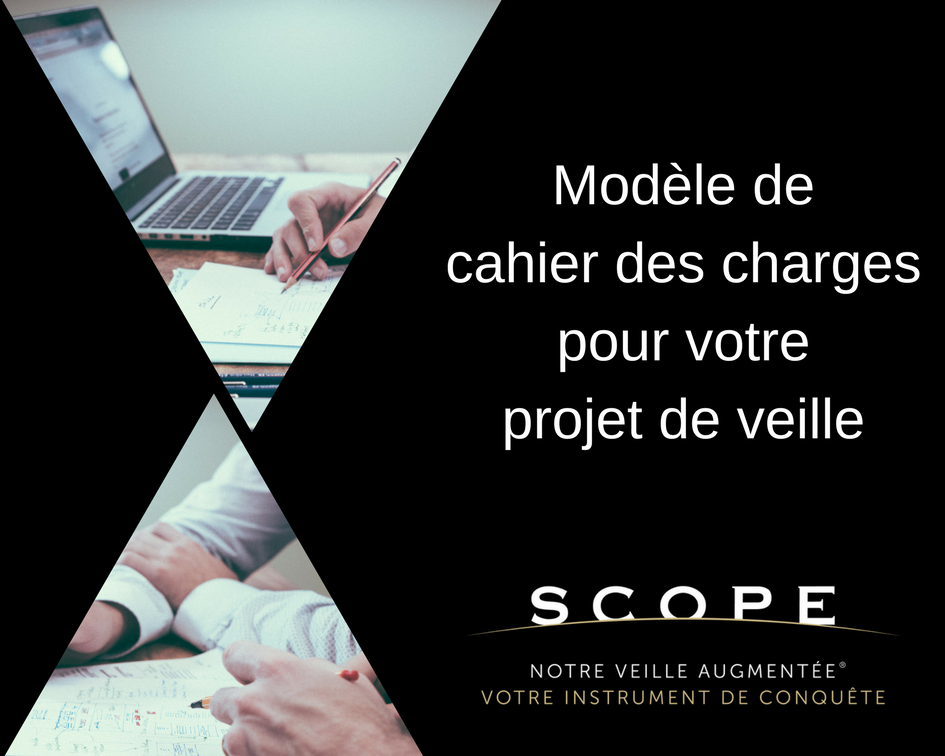 Cahier des charges : processus de veille externaliséContenu : Présentation de votre entrepriseCahier des charges fonctionnel : vos besoins Cahier des charges technique : votre plan de veilleModalités de sélection du prestataireModalités de la prestation CoordonnéesPrésentation de votre entreprise Le commanditaire :Date de création : ………………………………………………………………………Activité principale : ……………………………………………………………………………Missions / Services / Produits : ……………………………………………………………
…………………………………………………………………………………………Nombre de salariés : …………………………………………………………………………Organisation interne : ………………………………………………………………………CA : …………………………………………………………………………………………Principaux concurrents : ……………………………………………………………………Description de l’activité actuelle de veille : …………………………………………………
…………………………………………………………………………………………Objectifs poursuivis, axes de développement : ……………………………………………
…………………………………………………………………………………………Cahier des charges fonctionnelAnalyse de l’existant : Types de veille réalisés actuellement par le commanditaire : ……………………………
…………………………………………………………………………………………Nombre de sources papier dépouillées : …………………………………………………Nombre de sources web surveillées : ……………………………………………………Principaux titres de revues spécialisées reçues : …………………………………………
…………………………………………………………………………………………
…………………………………………………………………………………………Logiciels et outils (gratuits ou payants) détenus : …………………………………………
…………………………………………………………………………………………Bases de données utilisées : …………………………………………………………
…………………………………………………………………………………………Nombre de personnes engagées dans la veille actuellement : …………………………Temps passé par chaque personne sur la veille actuellement : …………………………Besoins des utilisateurs et destinataires du dispositif de veille : Profils des utilisateurs “veille” du dispositif : ………………………………………………
……………………………………………………………………………………..…… Profils des destinataires des résultats de la veille : ……………………………………
……………………………………………………………………………………..…… Description du dispositif idéal de veille : Objectifs quantitatifs : ………………………………………………………………………
……………………………………………………………………………………..…… Objectifs qualitatifs : ………………………………………………………………………
……………………………………………………………………………………..…… Thématiques couvertes par la veille : Types de veille (marché, concurrentielle, image, juridique…) : …………………………
……………………………………………………………………………………..…… Thématiques à intégrer dans le dispositif, sujets de veille : ……………………………
……………………………………………………………………………………..…… Axes de surveillance :…………………………………………………………………………
……………………………………………………………………………………..…… Mots-clés à surveiller : …………………………………………………………………
……………………………………………………………………………………..…… Mots-clés à exclure : ……………………………………………………………………
……………………………………………………………………………………..…… Utilisation prévue des résultats et livrables de veille : Fréquence de livraison des résultats de veille : …………………………………………
……………………………………………………………………………………..…… Moyens de livraison des résultats : ……………………………………………………
……………………………………………………………………………………..…… Cahier des charges techniqueTypes de sources et documents : Type de sources à mettre sous surveillance : ……………………………………………
……………………………………………………………………………………..…… Volume de sources à surveiller :…………………………………………………………
……………………………………………………………………………………..…… Type de documents à surveiller : …………………………………………………………
……………………………………………………………………………………..…… Volume de résultats attendus / mois : ……………………………………………………
……………………………………………………………………………………..…… Langues des sources : ………………………………………………………………………
……………………………………………………………………………………..…… Zones géographiques couvertes par les sources : ……………………………………
……………………………………………………………………………………..…… Fonctionnalités de filtrage : …………………………………………………………………
……………………………………………………………………………………..…… Possibilités d’enrichissement des résultats : ……………………………………………
……………………………………………………………………………………..…… Fonctionnalités de validation, partage et diffusion des résultats : ……………………
……………………………………………………………………………………..……Possibilités d’archivage et de sauvegarde : ……………………………………………
……………………………………………………………………………………..…… Accès pour utilisateurs et destinataires : Nombre d’utilisateurs de la plateforme de veille : ………………………………………
……………………………………………………………………………………..…… Nombre de destinataires des résultats de la veille : ……………………………………
……………………………………………………………………………………..…… Disponibilité de la solution retenue : …………………………………………………
……………………………………………………………………………………..…… Conditions de maintenance et mise à jour : ………………………………………………
……………………………………………………………………………………..…… Couplage avec d’autres logiciels et outils : ……………………………………………
……………………………………………………………………………………..…… Modalités Modalités de sélection du prestataireExpérience attendue dans les domaines couverts par le cahier des charges : ………
……………………………………………………………………………………..……Stabilité (historique, finances…) : ………………………………………………………
……………………………………………………………………………………..……Qualité des services proposés : …………………………………………………………
……………………………………………………………………………………..……Service après-vente : …………………………………………………………………………Coût de la prestation : ……………………………………………………………………Modalités de la prestationDate du début de prestation : …………………………………………………………Durée de la prestation : …………………………………………………………………Modalités de facturation : …………………………………………………………………
……………………………………………………………………………………..……DevisPrécisez les : informations à ajouter dans le devis : 
- présentation de la société
- calendrier de la prestation ensemble des prestations attendues : 
- Analyse de l'organisation
- Analyse du système de veille
- Construction du plan de veille 
- Développement d'une veille
- Gestion & maintenance d'une veille
- Réception de synthèses pertinentes pour chaque destinataire
- Enrichissement des résultatsagenda des grandes étapes de la prestationCoordonnéesFaire parvenir les propositions à : Nom : ……………………………………………………………………………………..…… Téléphone : ……………………………………………………………………………………Email : …………………………………………………………………………………..…… Date limite  : ……………………………………………………………………………………..…… Entreprise : Adresse : Coordonnées : Nom du projet : Référent : 